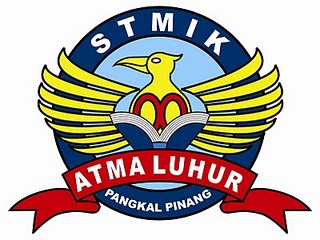 DOKUMEN PENTINGSTANDARD OPERATION PROCEDUREDOKUMEN PENTINGSTANDARD OPERATION PROCEDUREDOKUMEN PENTINGSTANDARD OPERATION PROCEDUREKODEPBM-SAL-26KODEPBM-SAL-26KODEPBM-SAL-26KODEPBM-SAL-26JUDULSTANDAR SARANA DAN PRASARANA PENGABDIAN PADA MASYARAKATJUDULSTANDAR SARANA DAN PRASARANA PENGABDIAN PADA MASYARAKATJUDULSTANDAR SARANA DAN PRASARANA PENGABDIAN PADA MASYARAKATTANGGAL DIKELUARKAN01 JULI 2016TANGGAL DIKELUARKAN01 JULI 2016TANGGAL DIKELUARKAN01 JULI 2016TANGGAL DIKELUARKAN01 JULI 2016KASUBAGLEMBAGA PENELITIAN DAN PENGABDIAN MASYARAKAT (LPPM)KASUBAGLEMBAGA PENELITIAN DAN PENGABDIAN MASYARAKAT (LPPM)KASUBAGLEMBAGA PENELITIAN DAN PENGABDIAN MASYARAKAT (LPPM)NO.REVISIKASUBAG-LPPM/STMIK-AL/SOP-06/2016NO.REVISIKASUBAG-LPPM/STMIK-AL/SOP-06/2016NO.REVISIKASUBAG-LPPM/STMIK-AL/SOP-06/2016NO.REVISIKASUBAG-LPPM/STMIK-AL/SOP-06/2016PengertianPengertianPengertianProsedur untuk pelaksanaan rencana kerja Lembaga Penelitian dan Pengabdia MasyarakatProsedur untuk pelaksanaan rencana kerja Lembaga Penelitian dan Pengabdia MasyarakatProsedur untuk pelaksanaan rencana kerja Lembaga Penelitian dan Pengabdia MasyarakatProsedur untuk pelaksanaan rencana kerja Lembaga Penelitian dan Pengabdia MasyarakatTujuanTujuanTujuanMeningkatkan kualitas institusi melalui penelitian dan pengabdian masyarakat sesuai dengan visi dan misi STMIK Atma Luhur PangkalpinangMeningkatkan kualitas institusi melalui penelitian dan pengabdian masyarakat sesuai dengan visi dan misi STMIK Atma Luhur PangkalpinangMeningkatkan kualitas institusi melalui penelitian dan pengabdian masyarakat sesuai dengan visi dan misi STMIK Atma Luhur PangkalpinangMeningkatkan kualitas institusi melalui penelitian dan pengabdian masyarakat sesuai dengan visi dan misi STMIK Atma Luhur PangkalpinangNo No StandarStandarStandarKriteria Pencapaian StandarKriteria Pencapaian StandarPRASARANAPRASARANAPRASARANAPRASARANAPRASARANAPRASARANAPRASARANA11Kesesuaiandantujuanpenggunaanberbagairuangan. Kesesuaiandantujuanpenggunaanberbagairuangan. Kesesuaiandantujuanpenggunaanberbagairuangan. Berbagairuangandirancangsesuaidenganpenggunaan yang khusus. Ruangansesuaidengantujuanpenggunaannya. Ada berbagailaboratoriumkhusus yang memenuhipersyaratankesehatandankeselamatankerja. Bentuk/disainruangan yang sesuaikegunaannya. Lokasimudahdicapai. Ada tempatpenyimpanan yang baik, terutamabagibahan-bahanberbahayaRuanganmemenuhikriteriauntukkeselamatan yang ditentukan. Berbagairuangandirancangsesuaidenganpenggunaan yang khusus. Ruangansesuaidengantujuanpenggunaannya. Ada berbagailaboratoriumkhusus yang memenuhipersyaratankesehatandankeselamatankerja. Bentuk/disainruangan yang sesuaikegunaannya. Lokasimudahdicapai. Ada tempatpenyimpanan yang baik, terutamabagibahan-bahanberbahayaRuanganmemenuhikriteriauntukkeselamatan yang ditentukan. 22PerawatanruanganPerawatanruanganPerawatanruanganRuanganterawatdenganbaik. Ruanganrapidanbersih. PerbaikanruangandilakukansecaraperiodikdanterencanaRuanganterawatdenganbaik. Ruanganrapidanbersih. Perbaikanruangandilakukansecaraperiodikdanterencana33SuasanaruanganSuasanaruanganSuasanaruanganMenyenangkanPembagianruanganbaik.MenyenangkanPembagianruanganbaik.44KenyamananruanganKenyamananruanganKenyamananruanganLantaiberkarpet (standar BAN PT untukskor 5) Akustikbaikdansistemsuaraterkendali. Suhuruangandanventilasibaik. Peneranganbaik.Lantaiberkarpet (standar BAN PT untukskor 5) Akustikbaikdansistemsuaraterkendali. Suhuruangandanventilasibaik. Peneranganbaik.55PengelolaanruanganPengelolaanruanganPengelolaanruanganPenggunaanruangansesuaikapasitas. Penggunaanruanganefisien. Ruangancukupdansesuaidengankeperluan.Penggunaanruangansesuaikapasitas. Penggunaanruanganefisien. Ruangancukupdansesuaidengankeperluan.PERABOTAN DAN PERALATANPERABOTAN DAN PERALATANPERABOTAN DAN PERALATANPERABOTAN DAN PERALATANPERABOTAN DAN PERALATANPERABOTAN DAN PERALATANPERABOTAN DAN PERALATAN66Perabotankantordanruangkelas (meja, kursi, papantulisdanalat bantu kegiatanlainnya)Perabotankantordanruangkelas (meja, kursi, papantulisdanalat bantu kegiatanlainnya)Perabotankantordanruangkelas (meja, kursi, papantulisdanalat bantu kegiatanlainnya)Tempatduduknyaman. Perlengkapankantor/ruangan modern. Peralatankuliah/pembelajaran (OHP, proyektor LCD, proyektor slide, proyektor film, papantulisputihdanhitam) cukupdanbaik.Tempatduduknyaman. Perlengkapankantor/ruangan modern. Peralatankuliah/pembelajaran (OHP, proyektor LCD, proyektor slide, proyektor film, papantulisputihdanhitam) cukupdanbaik.77Perpustakaan (bahanpustaka : buku, jurnal, dsb)Perpustakaan (bahanpustaka : buku, jurnal, dsb)Perpustakaan (bahanpustaka : buku, jurnal, dsb)Jumlahbahanpustakacukupdansangatluasragamnya. Bahanpustaka yang paling mutakhirtersedia. Dana untukpengadaandanpemeliharaanbahanpustakatersediacukup. Ruanganperpustakaan modern danluassertamenyenangkan. Tempatdudukcukupbagipenggunaperpustakaan. Tersediatempatkhusus (carrel atau stall) untuksetiapmahasiswa program pascasarjana. Perpustakaanmemilikifaktorpemakaian yang baik. Jam buka 24 jam. Pemeliharaanperpustakaanbaik. Pelayananperpustakaan modern danefisien. Ada kebijaksanaantertulismengenaipemenuhankebutuhanbahanpustakauntukmasakinidan di masa yang akandatang. Ada program berkesinambunganuntukpengadaanbahanpustaka. Mempunyaibanyakkomputer yang dihubungkandenganjaringanlokaldan internetJumlahbahanpustakacukupdansangatluasragamnya. Bahanpustaka yang paling mutakhirtersedia. Dana untukpengadaandanpemeliharaanbahanpustakatersediacukup. Ruanganperpustakaan modern danluassertamenyenangkan. Tempatdudukcukupbagipenggunaperpustakaan. Tersediatempatkhusus (carrel atau stall) untuksetiapmahasiswa program pascasarjana. Perpustakaanmemilikifaktorpemakaian yang baik. Jam buka 24 jam. Pemeliharaanperpustakaanbaik. Pelayananperpustakaan modern danefisien. Ada kebijaksanaantertulismengenaipemenuhankebutuhanbahanpustakauntukmasakinidan di masa yang akandatang. Ada program berkesinambunganuntukpengadaanbahanpustaka. Mempunyaibanyakkomputer yang dihubungkandenganjaringanlokaldan internet88Peralatanlaboratorium, studio, bengkel, kebunpercobaan, dsb.Peralatanlaboratorium, studio, bengkel, kebunpercobaan, dsb.Peralatanlaboratorium, studio, bengkel, kebunpercobaan, dsb.Peralatanlaboratoriumcukupjumlahnyabagimahasiswa/kegiatan PPM. Baiktipedanmacamnyaberagam. Dan seringdimanfaatkanoleh program studiatauinstansi lain. Kualitasperalatan modern danmutakhir. Beberapa di antaranyamerupakan state of the art. Semuanyamemenuhi standard persyaratan (industri) Ada model untukkebutuhandana di masa yang akandatang. Tersediadanauntukpemeliharaandan upgrading peralatan. Tersediadanadariluar. Peralatanmemilikifaktorpemakaian yang baik: teknisipendukungsangatterampil. Peralatansecararutindipeliharadenganbaik. Aksesterhadappenggunaanperalatandiberikansecarabaikdanwajar. Fasilitasdipeliharadenganbaik. Ada kebijaksanaanmengenaikeperluansekarangdan di masadepanmengenaiperalatanlaboratorium/studio/ lapangan. Ada inventarisasiperalatan. Ada program berkesinambunganuntukpenggantiandanpeningkatan. Ada daftarprioritas.Peralatanlaboratoriumcukupjumlahnyabagimahasiswa/kegiatan PPM. Baiktipedanmacamnyaberagam. Dan seringdimanfaatkanoleh program studiatauinstansi lain. Kualitasperalatan modern danmutakhir. Beberapa di antaranyamerupakan state of the art. Semuanyamemenuhi standard persyaratan (industri) Ada model untukkebutuhandana di masa yang akandatang. Tersediadanauntukpemeliharaandan upgrading peralatan. Tersediadanadariluar. Peralatanmemilikifaktorpemakaian yang baik: teknisipendukungsangatterampil. Peralatansecararutindipeliharadenganbaik. Aksesterhadappenggunaanperalatandiberikansecarabaikdanwajar. Fasilitasdipeliharadenganbaik. Ada kebijaksanaanmengenaikeperluansekarangdan di masadepanmengenaiperalatanlaboratorium/studio/ lapangan. Ada inventarisasiperalatan. Ada program berkesinambunganuntukpenggantiandanpeningkatan. Ada daftarprioritas.99FasilitasKomputerFasilitasKomputerFasilitasKomputerTersediakomputerdanperangkatlunak yang cukupmutakhir, danditempatkandalamruangkhususkomputer. Aksesuntukdosen, mahasiswadanpegawailainnyaselama 24 jam. Ruangkomputer modern danluas, menyenangkan. Pemakaiankomputersangattinggi, rata-rata > 8 per hari. Ada kebijaksanaanpemeliharaandanmodernisasikomputer yang didukungdananya. Dihubungkandenganjaringanlokaldan internetTersediakomputerdanperangkatlunak yang cukupmutakhir, danditempatkandalamruangkhususkomputer. Aksesuntukdosen, mahasiswadanpegawailainnyaselama 24 jam. Ruangkomputer modern danluas, menyenangkan. Pemakaiankomputersangattinggi, rata-rata > 8 per hari. Ada kebijaksanaanpemeliharaandanmodernisasikomputer yang didukungdananya. Dihubungkandenganjaringanlokaldan internet1010Prasaranadansaranauntukmenfasilitasi PPM yang terkaitdenganbidangilmu Program Studidan area sasarankegiatan.Prasaranadansaranauntukmenfasilitasi PPM yang terkaitdenganbidangilmu Program Studidan area sasarankegiatan.Prasaranadansaranauntukmenfasilitasi PPM yang terkaitdenganbidangilmu Program Studidan area sasarankegiatan.Tersedianyaprasaranadansaranauntukmenfasilitasi PPM yang terkaitdenganbidangilmu Program Studidan area sasarankegiatan, seperti unit mobilpelayanan, klinikpelayanan, lab. School, dst.Tersedianyaprasaranadansaranauntukmenfasilitasi PPM yang terkaitdenganbidangilmu Program Studidan area sasarankegiatan, seperti unit mobilpelayanan, klinikpelayanan, lab. School, dst.STMIK Atma Luhur Pangkal PinangSTMIK Atma Luhur Pangkal PinangSTMIK Atma Luhur Pangkal PinangSTMIK Atma Luhur Pangkal PinangSTMIK Atma Luhur Pangkal PinangDisiapkan oleh:KasubagLembaga Penelitian dan Pengabdian Masyarakat (LPPM)(Kiswanto, S.T, M.Kom)Disiapkan oleh:KasubagLembaga Penelitian dan Pengabdian Masyarakat (LPPM)(Kiswanto, S.T, M.Kom)Disiapkan oleh:KasubagLembaga Penelitian dan Pengabdian Masyarakat (LPPM)(Kiswanto, S.T, M.Kom)Mengetahui:Kepala Kepala BPM(Yuyi Andrika, M.Kom)Mengetahui:Kepala Kepala BPM(Yuyi Andrika, M.Kom)Disahkan oleh:Ketua STMIK Atma Luhur(Prof. Dr. Moedjiono, M.Sc)Disahkan oleh:Ketua STMIK Atma Luhur(Prof. Dr. Moedjiono, M.Sc)Disahkan oleh:Ketua STMIK Atma Luhur(Prof. Dr. Moedjiono, M.Sc)Disahkan oleh:Ketua STMIK Atma Luhur(Prof. Dr. Moedjiono, M.Sc)Disahkan oleh:Ketua STMIK Atma Luhur(Prof. Dr. Moedjiono, M.Sc)